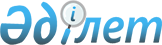 Қазалы ауданы әкімдігінің 2021 жылғы 21 қаңтардағы "Мемлекеттік тұрғын үй қорынан тұрғынжайды пайдаланғаны үшін төлемақы мөлшерін белгілеу туралы" № 9 қаулысына өзгеріс енгізу туралыҚызылорда облысы Қазалы ауданы әкімдігінің 2022 жылғы 14 қыркүйектегі № 131 қаулысы. Қазақстан Республикасының Әділет министрлігінде 2022 жылғы 16 қыркүйекте № 29635 болып тіркелді
      Қазалы ауданының әкімдігі ҚАУЛЫ ЕТЕДI:
      1. Қазалы ауданы әкімдігінің 2021 жылғы 21 қаңтардағы "Мемлекеттік тұрғын үй қорынан тұрғынжайды пайдаланғаны үшін төлемақы мөлшерін белгілеу туралы" № 9 қаулысына (Нормативтік құқықтық актілерді мемлекеттік тіркеу Тізілімінде № 8135 болып тіркелген) мынадай өзгеріс енгізілсін:
      көрсетілген қаулының қосымшасы осы қаулының қосымшасына сәйкес жаңа редакцияда жазылсын.
      2. Осы қаулының орындалуын бақылау Қазалы ауданы әкімінің жетекшілік ететін орынбасарына жүктелсін.
      3. Осы қаулы оның алғашқы ресми жарияланған күнінен кейін күнтізбелік он күн өткен соң қолданысқа енгізіледі. Қазалы ауданының мемлекеттік тұрғын үй қорынан тұрғынжайды пайдаланғаны үшін төлемақы мөлшері
					© 2012. Қазақстан Республикасы Әділет министрлігінің «Қазақстан Республикасының Заңнама және құқықтық ақпарат институты» ШЖҚ РМК
				
      Қазалы ауданының әкімі 

М. Уразбаев
Қазалы ауданы әкімдігінің
2022 жылғы 14 қыркүйектегі
№ 131 қаулысына қосымшаҚазалы ауданы әкімдігінің
2021 жылғы 21 қаңтардағы
№ 9 қаулысына қосымша
№
Мемлекеттік тұрғын үй қорындағы тұрғын үйдің мекен жайы
Айына бір шаршы метр үшін төлемақы мөлшері
1
Әйтеке би кенті, Ерімбет Көлдейбекұлы көшесі, 192 үй, "1А"
75 теңге 94 тиын
2
Әйтеке би кенті, Ерімбет Көлдейбекұлы көшесі, 192 үй, "1Б"
75 теңге 94 тиын
3
Әйтеке би кенті, Ерімбет Көлдейбекұлы көшесі, 192 үй, "1В"
75 теңге 94 тиын
4
Әйтеке би кенті, Ерімбет Көлдейбекұлы көшесі, 192 үй, "1Г"
75 теңге 94 тиын
5
Әйтеке би кенті, Ерімбет Көлдейбекұлы көшесі, 192 үй, "1Д"
75 теңге 94 тиын
6
Әйтеке би кенті, Ерімбет Көлдейбекұлы көшесі, 192 үй, "1Е"
75 теңге 94 тиын
7
Әйтеке би кенті, Төлеген Айбергенов көшесі, 11 үй
66 теңге 90 тиын
8
Әйтеке би кенті, Мәдина Ералиева көшесі, 92 үй
60 теңге 99 тиын
9
Әйтеке би кенті, Мәдина Ералиева көшесі, 93 үй
60 теңге 99 тиын
10
Әйтеке би кенті, Мәдина Ералиева көшесі, 97 үй
60 теңге 99 тиын
11
Әйтеке би кенті, Мәдина Ералиева көшесі, 100 үй
60 теңге 99 тиын
12
Әйтеке би кенті, Мәдина Ералиева көшесі, 102 үй
60 теңге 99 тиын
13
Әйтеке би кенті, Плис Нұрпейісов көшесі, 69 үй
50 теңге 29 тиын
14
Әйтеке би кенті, Плис Нұрпейісов көшесі, 70 үй
50 теңге 29 тиын
15
Әйтеке би кенті, Плис Нұрпейісов көшесі, 71 үй
50 теңге 29 тиын
16
Әйтеке би кенті, Плис Нұрпейісов көшесі, 72 үй
50 теңге 29 тиын
17
Әйтеке би кенті, Плис Нұрпейісов көшесі, 76 үй
50 теңге 29 тиын
18
Әйтеке би кенті, Плис Нұрпейісов көшесі, 81 үй
50 теңге 29 тиын
19
Әйтеке би кенті, Плис Нұрпейісов көшесі, 84 үй
50 теңге 29 тиын
20
Әйтеке би кенті, Плис Нұрпейісов көшесі, 85 үй
50 теңге 29 тиын
21
Әйтеке би кенті, Плис Нұрпейісов көшесі, 86 үй
50 теңге 29 тиын
22
Әйтеке би кенті, Плис Нұрпейісов көшесі, 87 үй
50 теңге 29 тиын
23
Әйтеке би кенті, Жанқожа Нұрмұхамедұлы көшесі, 141 үй, 5 пәтер 
32 теңге 19 тиын
24
Әйтеке би кенті, Желтоқсан көшесі, 14 үй, 3 пәтер 
32 теңге 56 тиын
25
Әйтеке би кенті, Жақас Шерипов көшесі, 234 үй
79 теңге 56 тиын
26
Әйтеке би кенті, Желтоқсан көшесі 58 үй, 1 пәтер 
37 теңге 91 тиын
27
Әйтеке би кенті, Жанқожа Нұрмұхамедұлы көшесі, 129 үй,17 пәтер 
30 теңге 10 тиын
28
Әйтеке би кенті, Желтоқсан көшесі, 58 үй,12 пәтер 
15 теңге 94 тиын
29
Әйтеке би кенті, 2 орам, 380 үй
124 теңге 84 тиын
30
Әйтеке би кенті, 2 орам, 380 А үй
124 теңге 84 тиын
31
Әйтеке би кенті, 2 орам, 381 үй
124 теңге 84 тиын
32
Әйтеке би кенті, 2 орам, 381 А үй
124 теңге 84 тиын
33
Әйтеке би кенті, 2 орам, 382 үй
124 теңге 83 тиын
34
Әйтеке би кенті, 2 орам, 382 А үй
124 теңге 83 тиын
35
Әйтеке би кенті, 2 орам, 383 үй
124 теңге 84 тиын
36
Әйтеке би кенті, 2 орам, 383 А үй
124 теңге 84 тиын
37
Әйтеке би кенті, 2 орам, 384 үй
124 теңге 83 тиын
38
Әйтеке би кенті, 2 орам, 384 А үй
124 теңге 83 тиын
39
Әйтеке би кенті, 2 орам, 385 үй
124 теңге 83 тиын
40
Әйтеке би кенті, 2 орам, 385 А үй
124 теңге 83 тиын
41
Әйтеке би кенті, 2 орам, 386 үй
124 теңге 83 тиын
42
Әйтеке би кенті, 2 орам, 386 А үй
124 теңге 83 тиын
43
Әйтеке би кенті, 2 орам, 387 үй
124 теңге 84 тиын
44
Әйтеке би кенті, 2 орам, 387 А үй
124 теңге 84 тиын
45
Әйтеке би кенті, 2 орам, 388 үй
124 теңге 84 тиын
46
Әйтеке би кенті, 2 орам, 388 А үй
124 теңге 84 тиын
47
Әйтеке би кенті, 2 орам, 389 үй
124 теңге 84 тиын
48
Әйтеке би кенті, 2 орам, 389 А үй
124 теңге 83 тиын
49
Әйтеке би кенті, 2 орам, 390 үй
124 теңге 84 тиын
50
Әйтеке би кенті, 2 орам, 390 А үй
124 теңге 84 тиын
51
Әйтеке би кенті, 2 орам, 391 үй
124 теңге 84 тиын
52
Әйтеке би кенті, 2 орам, 391 А үй
124 теңге 84 тиын
53
Әйтеке би кенті, 2 орам, 392 үй
124 теңге 84 тиын
54
Әйтеке би кенті, 2 орам, 392 А үй
124 теңге 84 тиын
55
Әйтеке би кенті, 2 орам, 393 үй
124 теңге 84 тиын
56
Әйтеке би кенті, 2 орам, 393 А үй
124 теңге 84 тиын
57
Әйтеке би кенті, 2 орам, 394 үй
124 теңге 84 тиын
58
Әйтеке би кенті, 2 орам, 394 А үй
124 теңге 84 тиын
59
Әйтеке би кенті, 2 орам, 395 үй
124 теңге 84 тиын
60
Әйтеке би кенті, 2 орам, 395 А үй
124 теңге 84 тиын
61
Әйтеке би кенті, 2 орам, 396 үй
124 теңге 83 тиын
62
Әйтеке би кенті, 2 орам, 396 А үй
124 теңге 83 тиын
63
Әйтеке би кенті, 2 орам, 397 үй
124 теңге 63 тиын
64
Әйтеке би кенті, 2 орам, 397 А үй
124 теңге 63 тиын